Find the words. Label the pictures.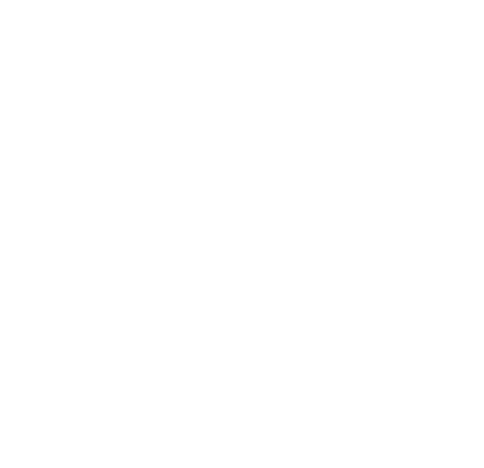 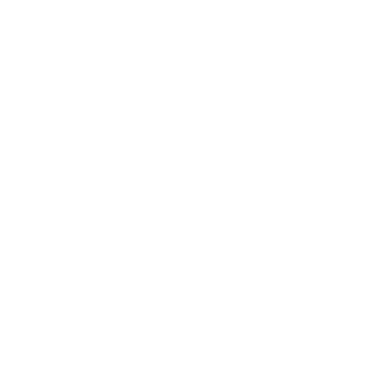 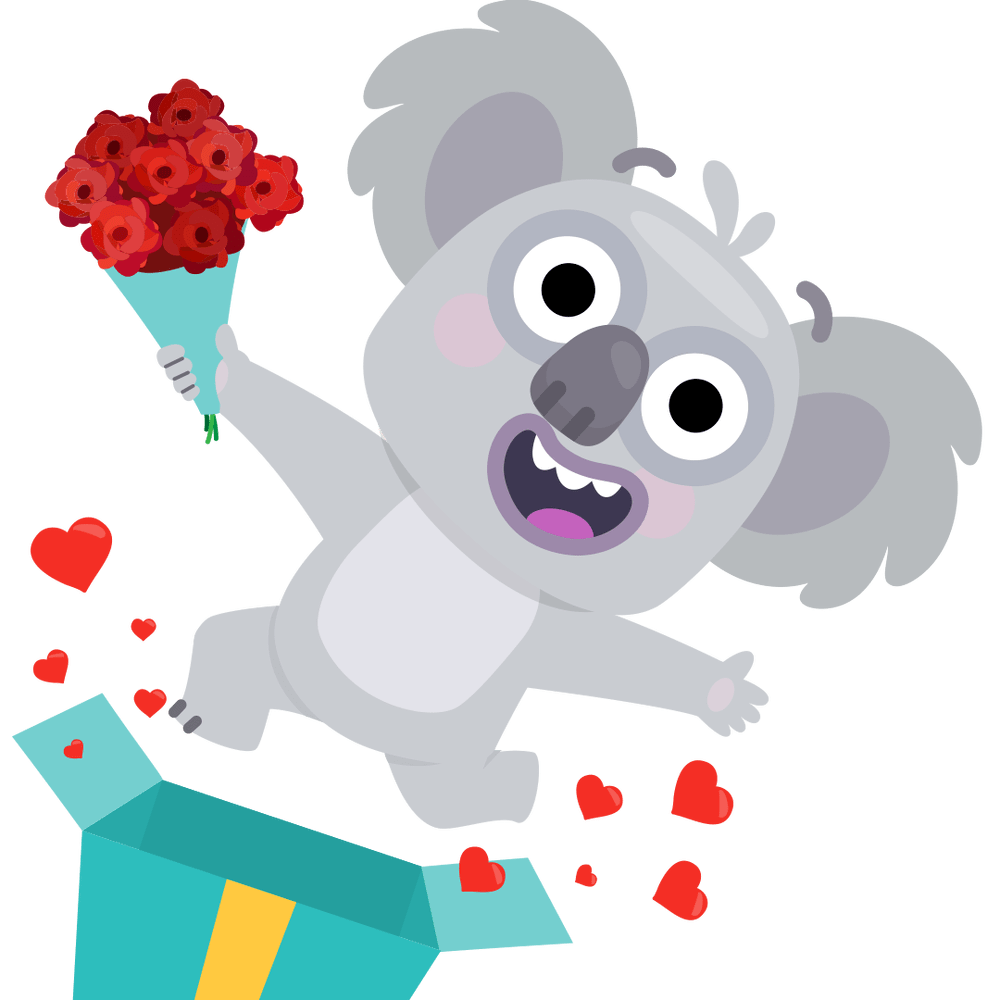 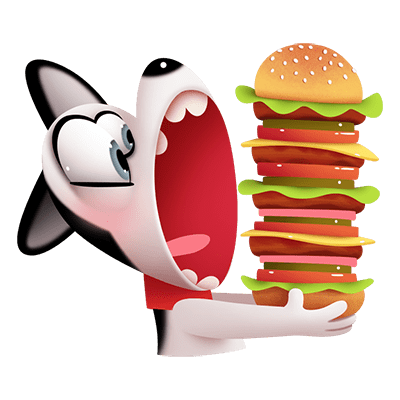 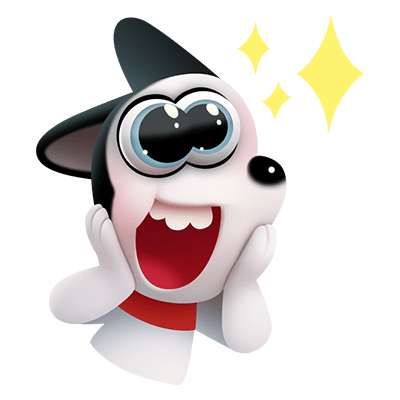 ____________________                            b) ____________________                            c) ____________________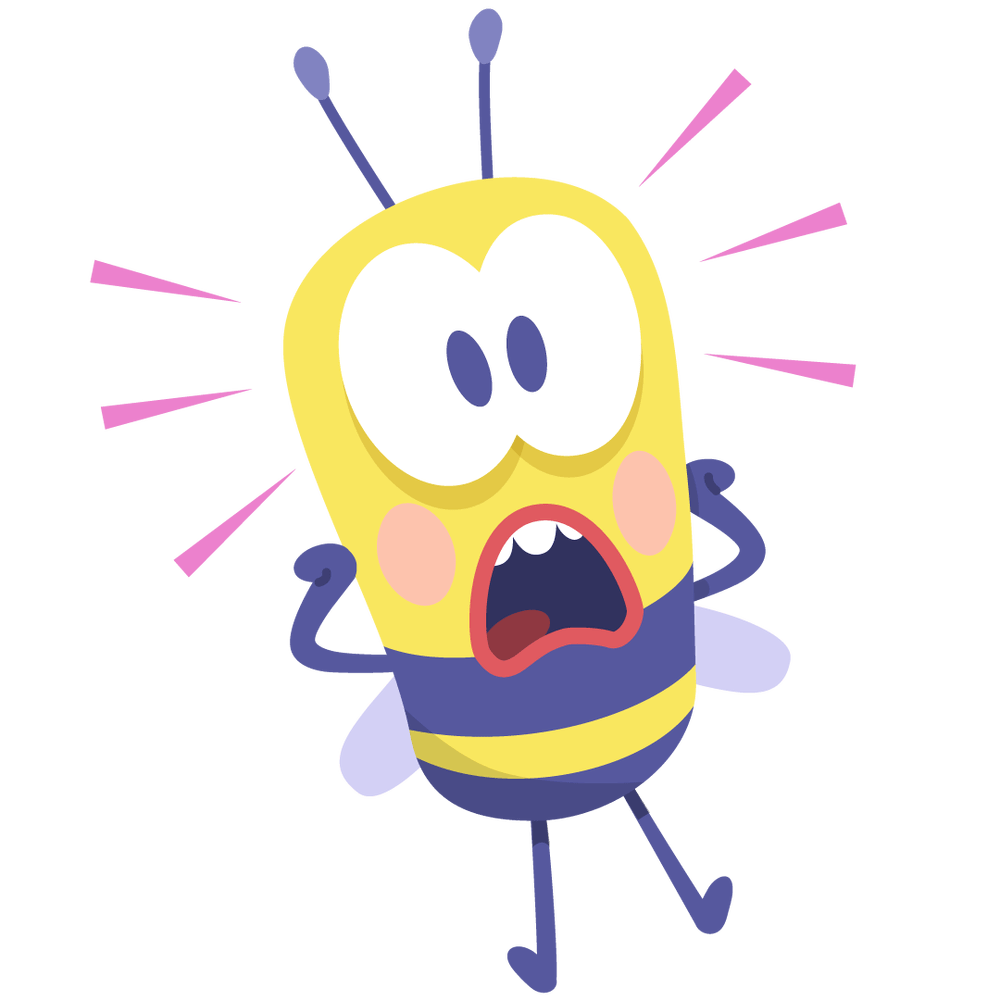 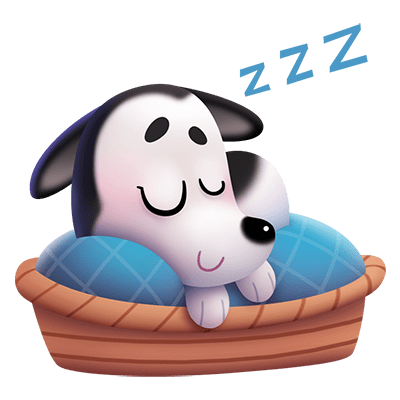 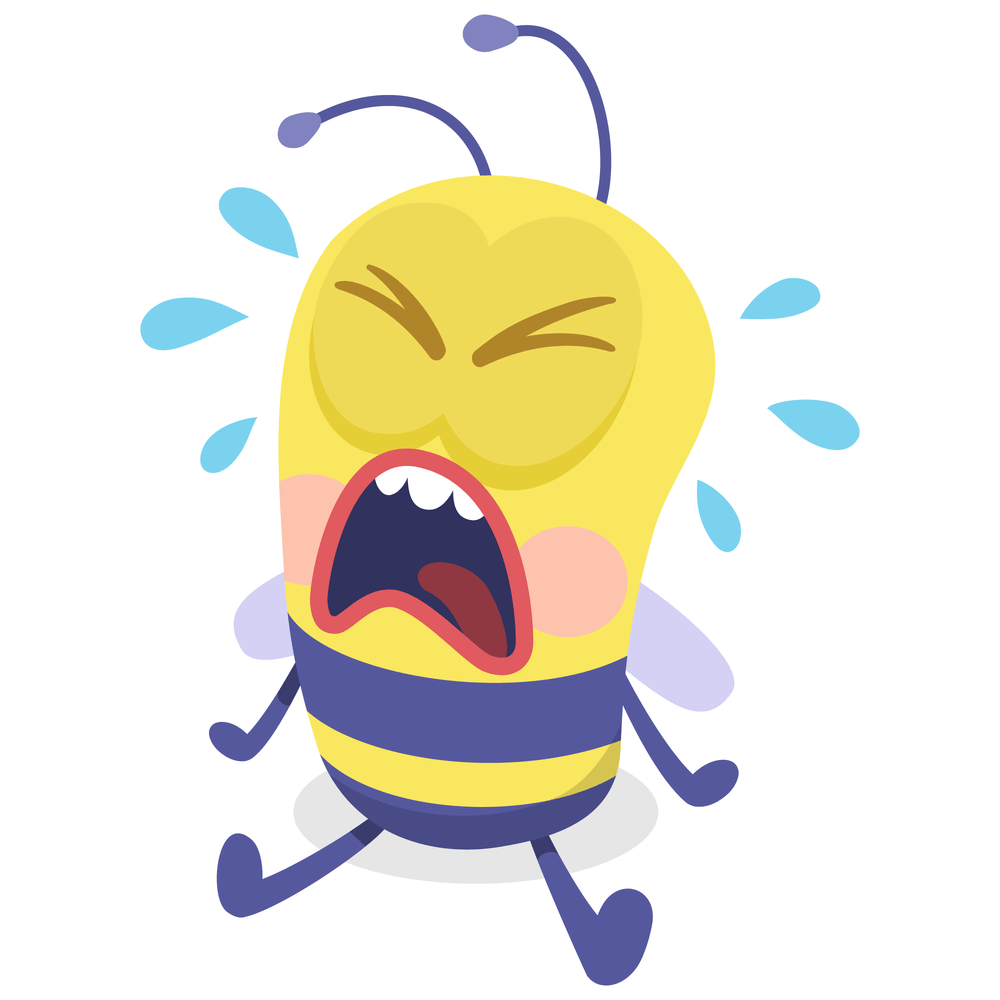 d)____________________                            e) ____________________                            f) ____________________Answer keys u r p r i s e d   h a p p y   h u n g r y   s c a r e d   u n h a p p y   s l e e p yA) happy, b) hungry, c) surprised d) scared, e) sad f) sleepyName: ____________________________    Surname: ____________________________    Nber: ____   Grade/Class: _____Name: ____________________________    Surname: ____________________________    Nber: ____   Grade/Class: _____Name: ____________________________    Surname: ____________________________    Nber: ____   Grade/Class: _____Assessment: _____________________________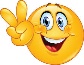 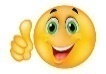 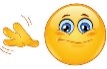 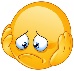 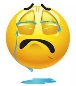 Date: ___________________________________________________    Date: ___________________________________________________    Assessment: _____________________________Teacher’s signature:___________________________Parent’s signature:___________________________